Załącznik nr 2Legenda: 1. usytuowanie drzewZadanie nr 1. Działka Nr 117, obręb Buk Topola kanadyjska – dwa drzewa o nr 1 i nr 2.   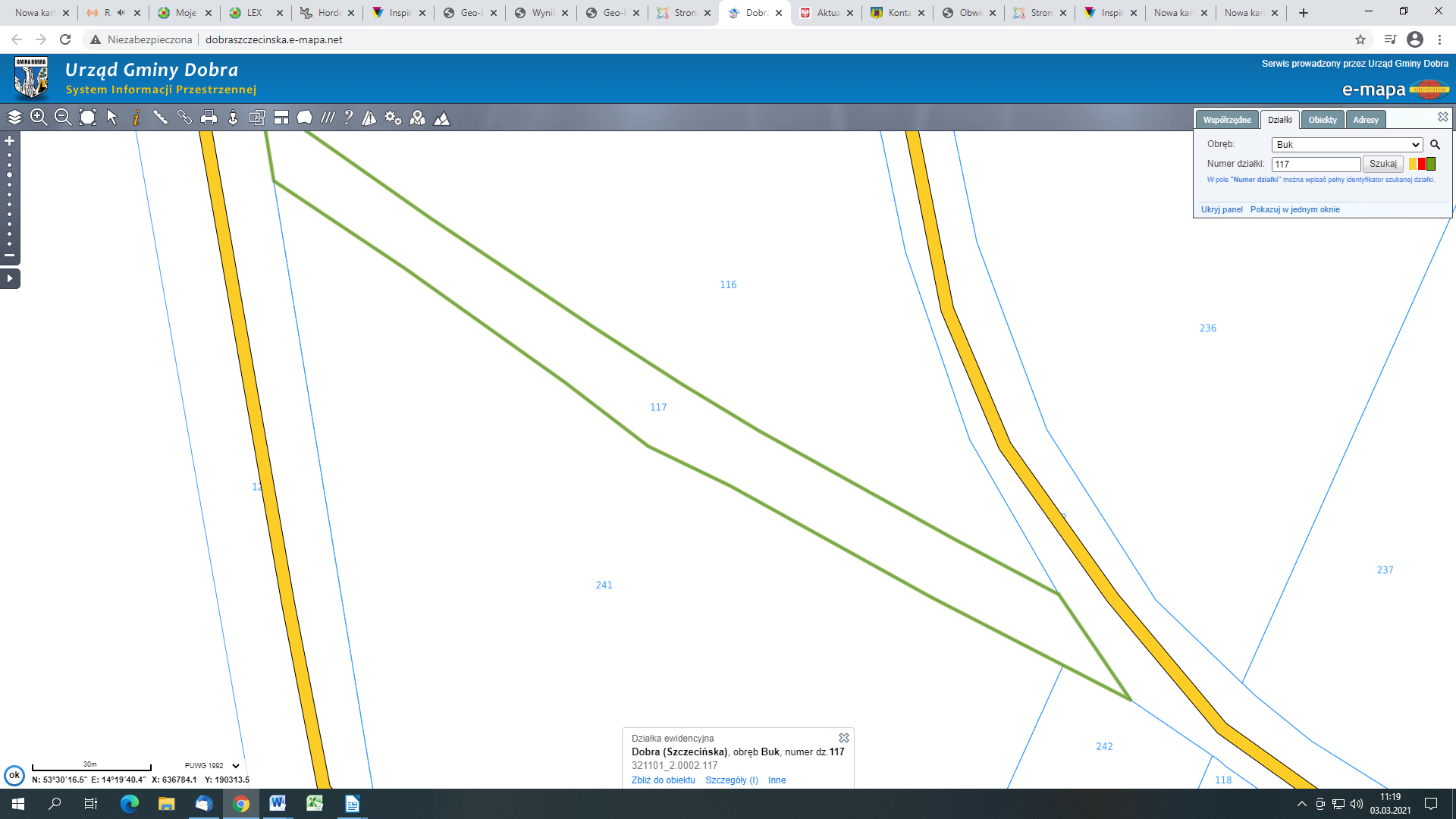 Zadanie nr 2. Działka Nr 428/2, obręb BezrzeczeBrzoza brodawkowata o obwodzie pnia mierzonego na wysokości 130 cm: 180 cm.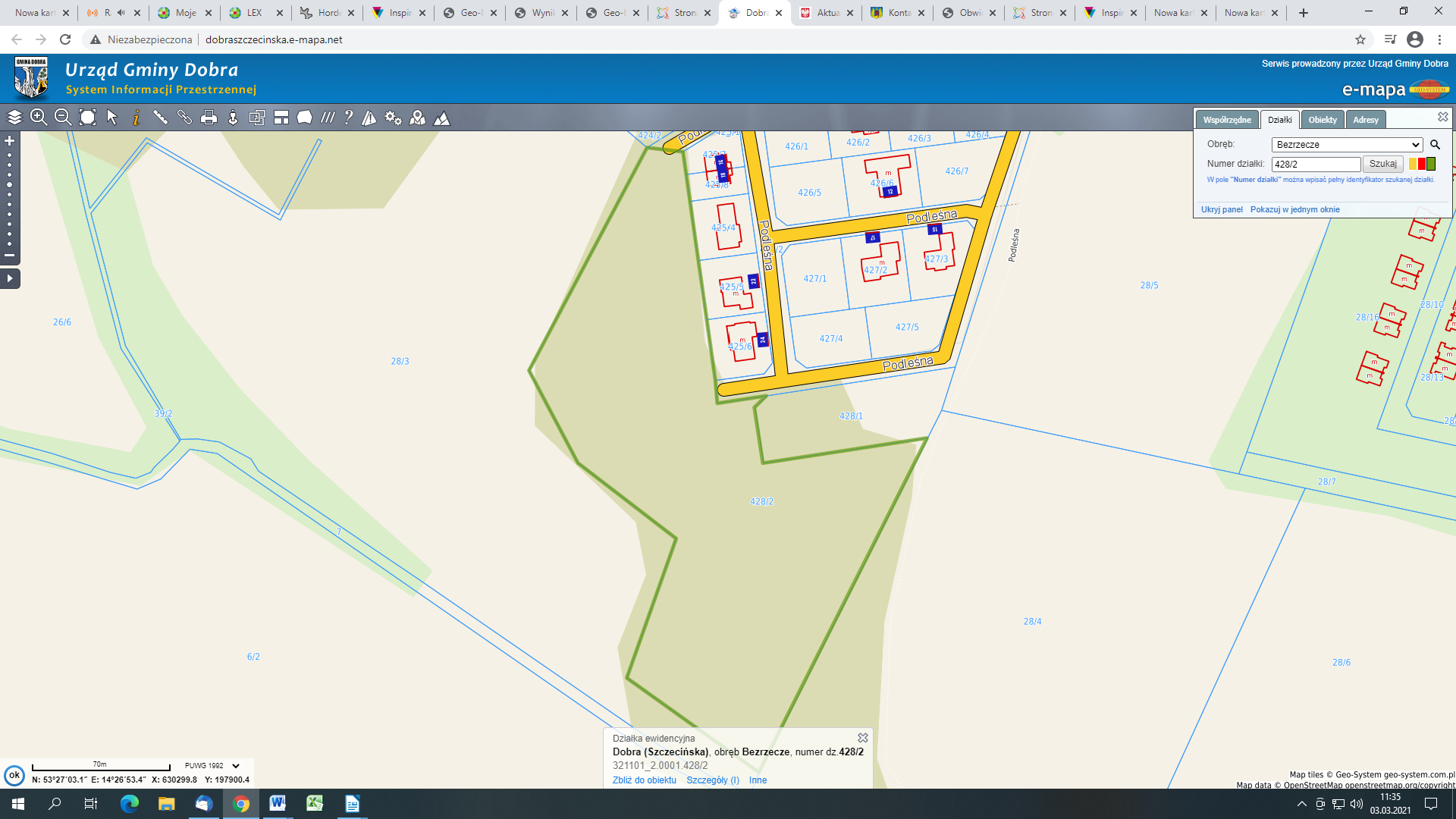 Zadanie nr 3. Działka Nr 407, obręb DołujeZadanie nr 3. Działka Nr 407, obręb DołujeWierzba biała o obwodzie pni mierzonych na wysokości 130 cm: 117 cm, 115 cm, 
132 cm (jedno drzewo rozwidlające się na wysokości poniżej 130 cm).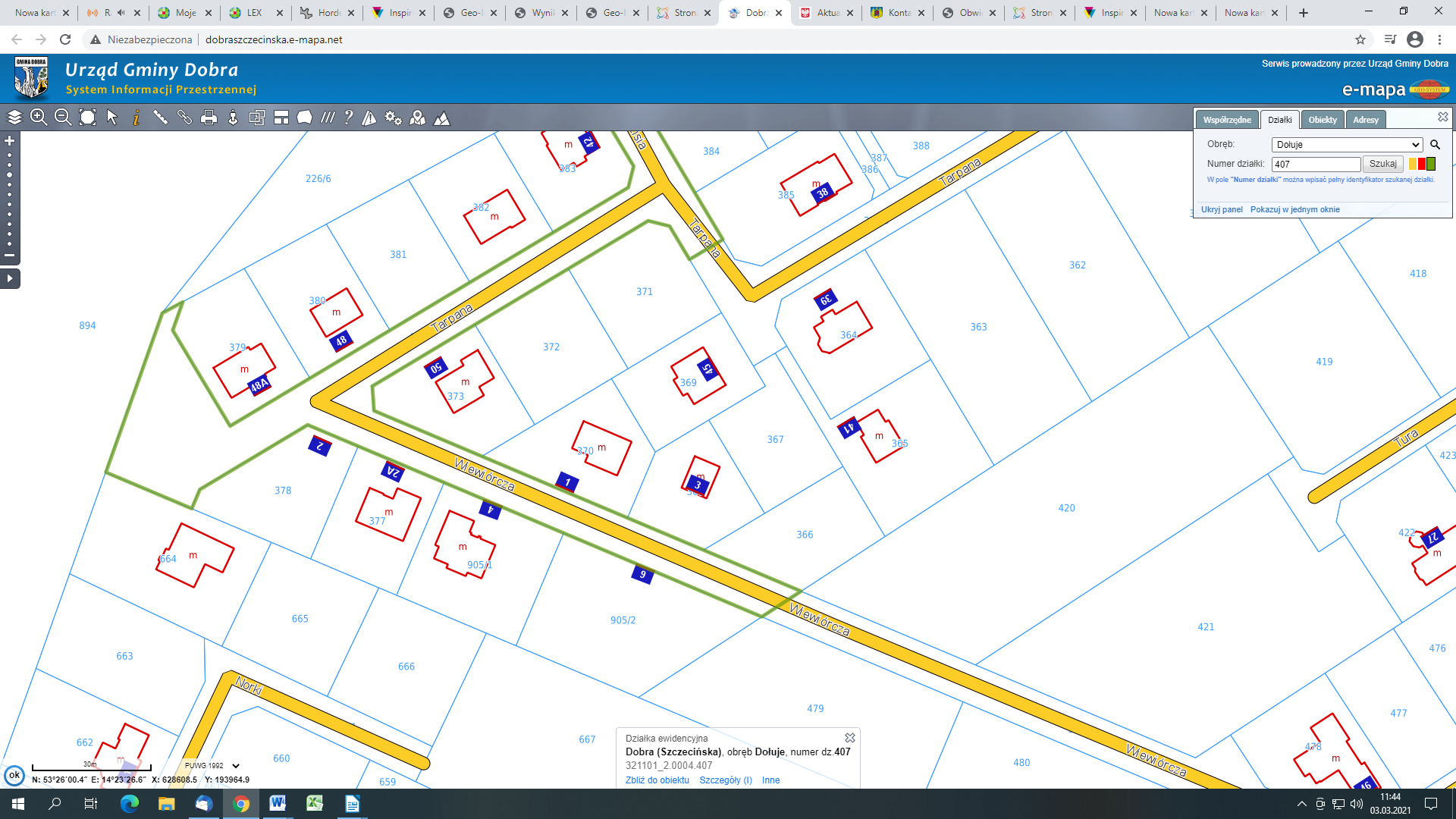 